Question 1A gentleman fell from stairs and sustained left shoulder injury. 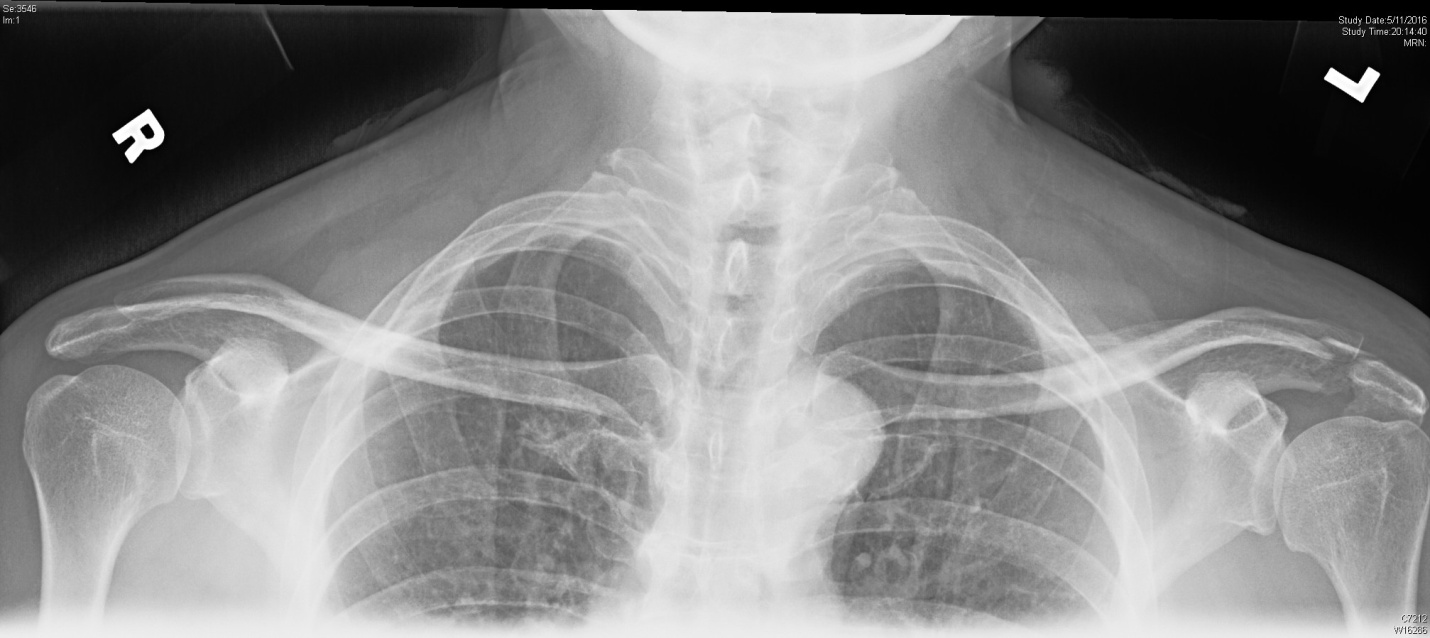 Name the pathology from the X ray?       1 pointIf you are not certain about the diagnosis, what supplemental views would be helpful?  3 pointsWhat is the potential soft tissue complication of this injury?   1 pointHow do you look for this complication on physical examination? (Briefly describe 2 methods. What tests are they named? ) 4 pointsWhat are the treatment options of this injury?  2 pointsQuestion 2A 42 years old man presented with shortness of breath, sore throat and neck swelling. He had a medical history of diabetes and obesity. The oxygen saturation could be maintained at 93% on high flow oxygen.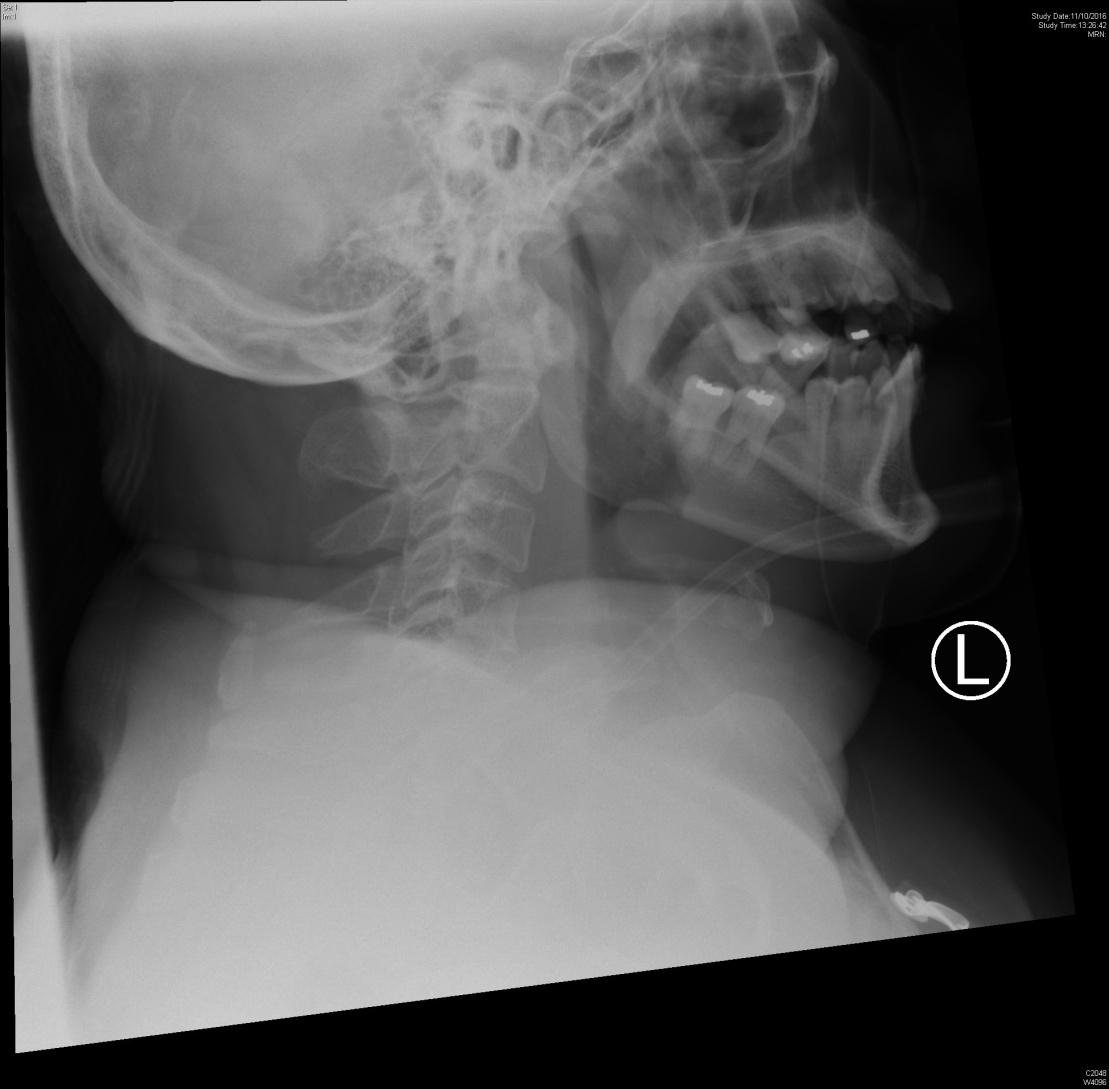 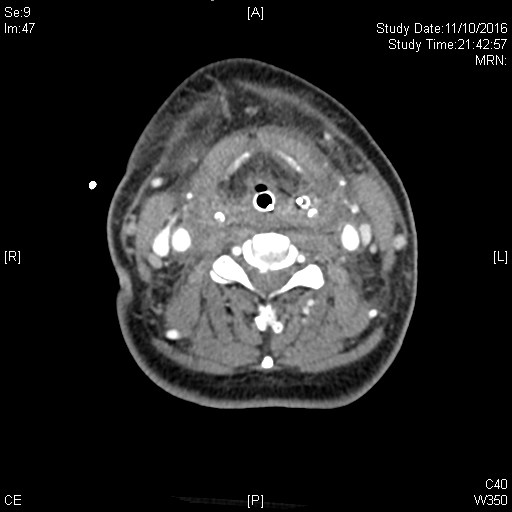 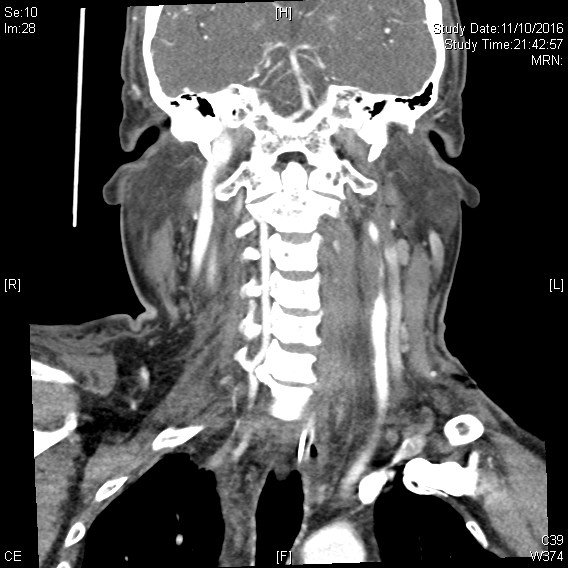 Describe two important findings on the X-ray 2 pointsHow would you confirm your suspicion without an imaging technique?  1 pointCT scan with contrast was performed. A complication of this condition was found. Name one important CT finding.  1 pointWhat is the name of this complication?   1 pointWhat are the two treatment options for this complication? 2 pointsIf patient needed to transfer out for treatment, what should be done first? 1pointDescribe how you can perform the above management decision? 2 points  Question 3aA 72 years old male presented with a few days history of malaise and dizziness. He denied any chest pain. Vital signs were stable except the slow heart rate.  I-stat showed no significant electrolyte disturbance. ECG was performed. 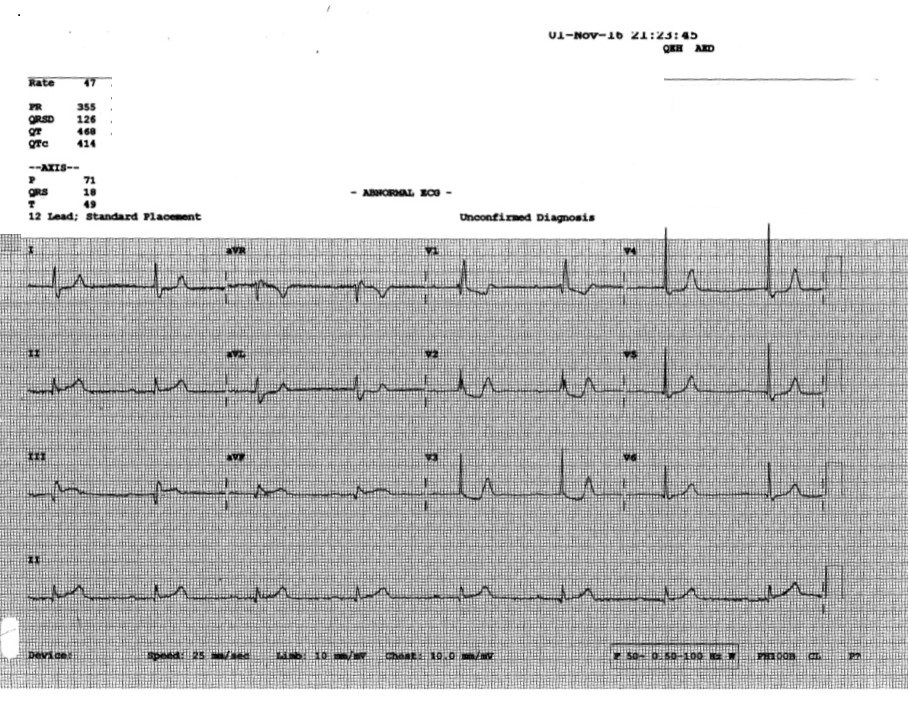 Describe the ECG finding? 4 points What is the diagnosis?  1 pointsWas thrombolytic therapy indicated for this patient?  1 pointQuestion 3bA 45 years old man presented with chest pain. Acute coronary syndrome was suspected clinically. ECG was performed.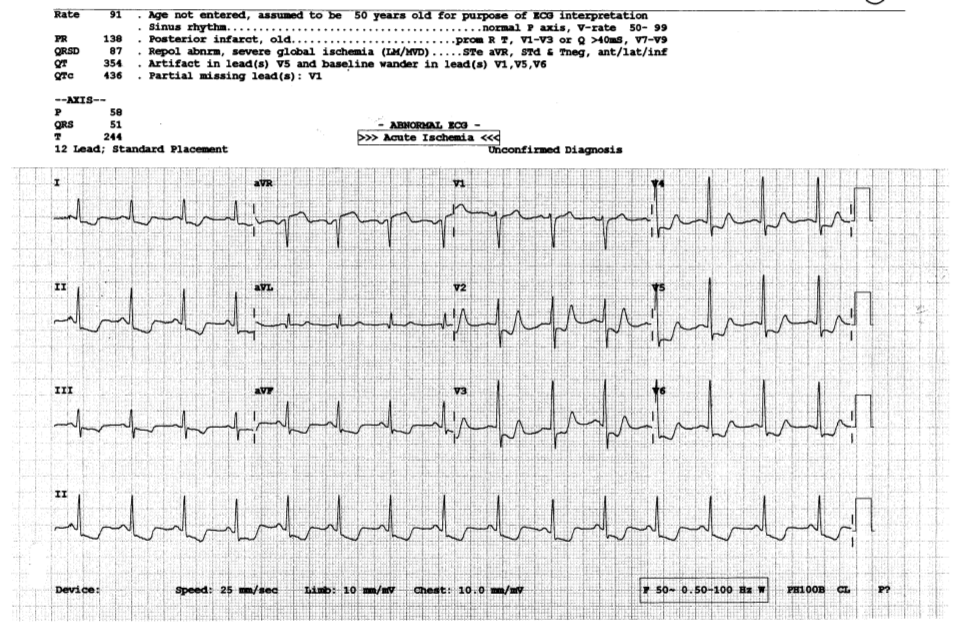 What are the ECG findings?  2 pointsWhat are the implications of this ECG on location of the culprit artery and prognosis? 2 pointsWhat ECG finding will prompt you to look for RV or posterior wall infarct?  2 pointsQuestion 4This question is concerning about fracture hip.  Four patients presented with hip contusion. Their x rays were shown. Patient A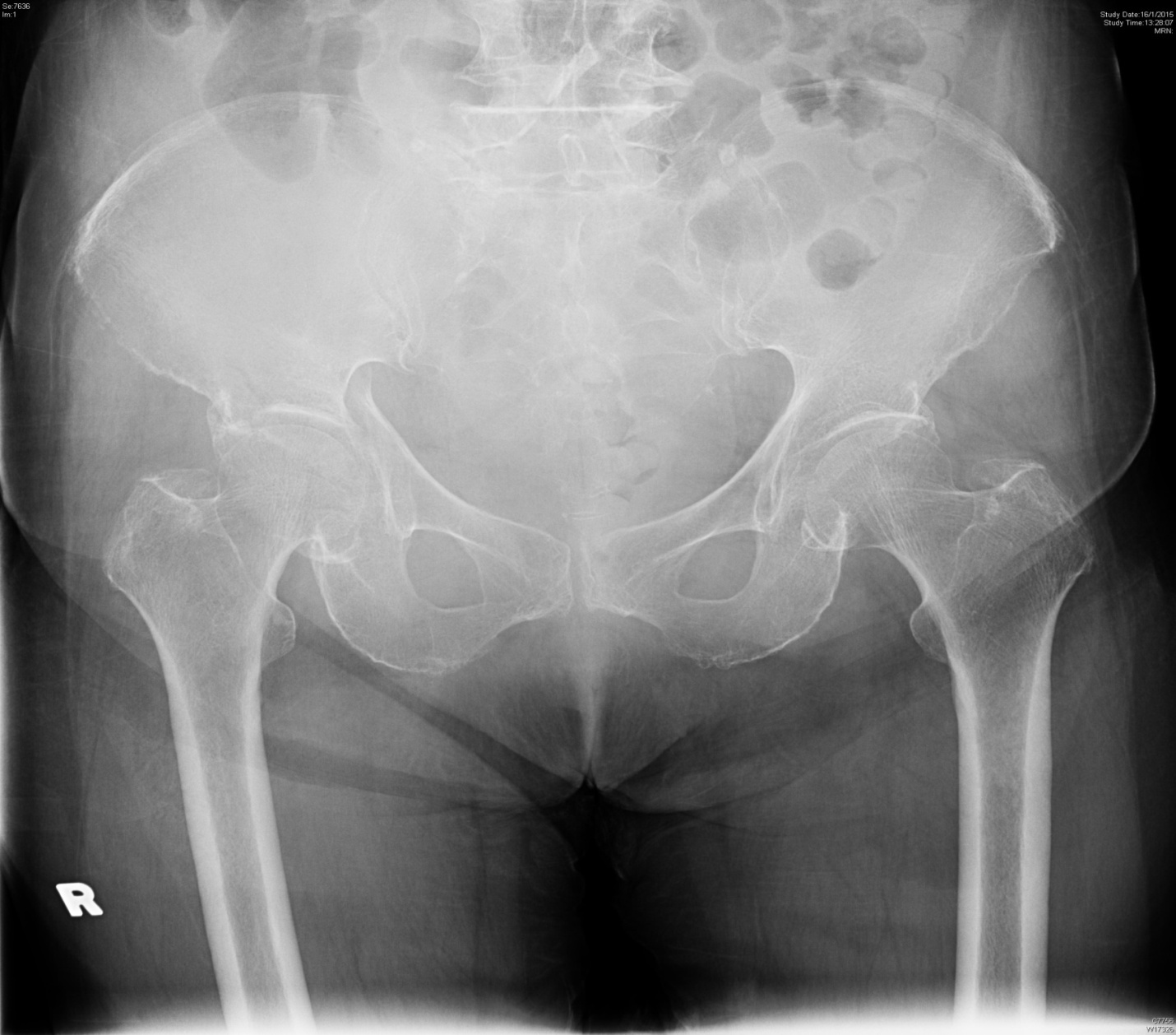 Patient B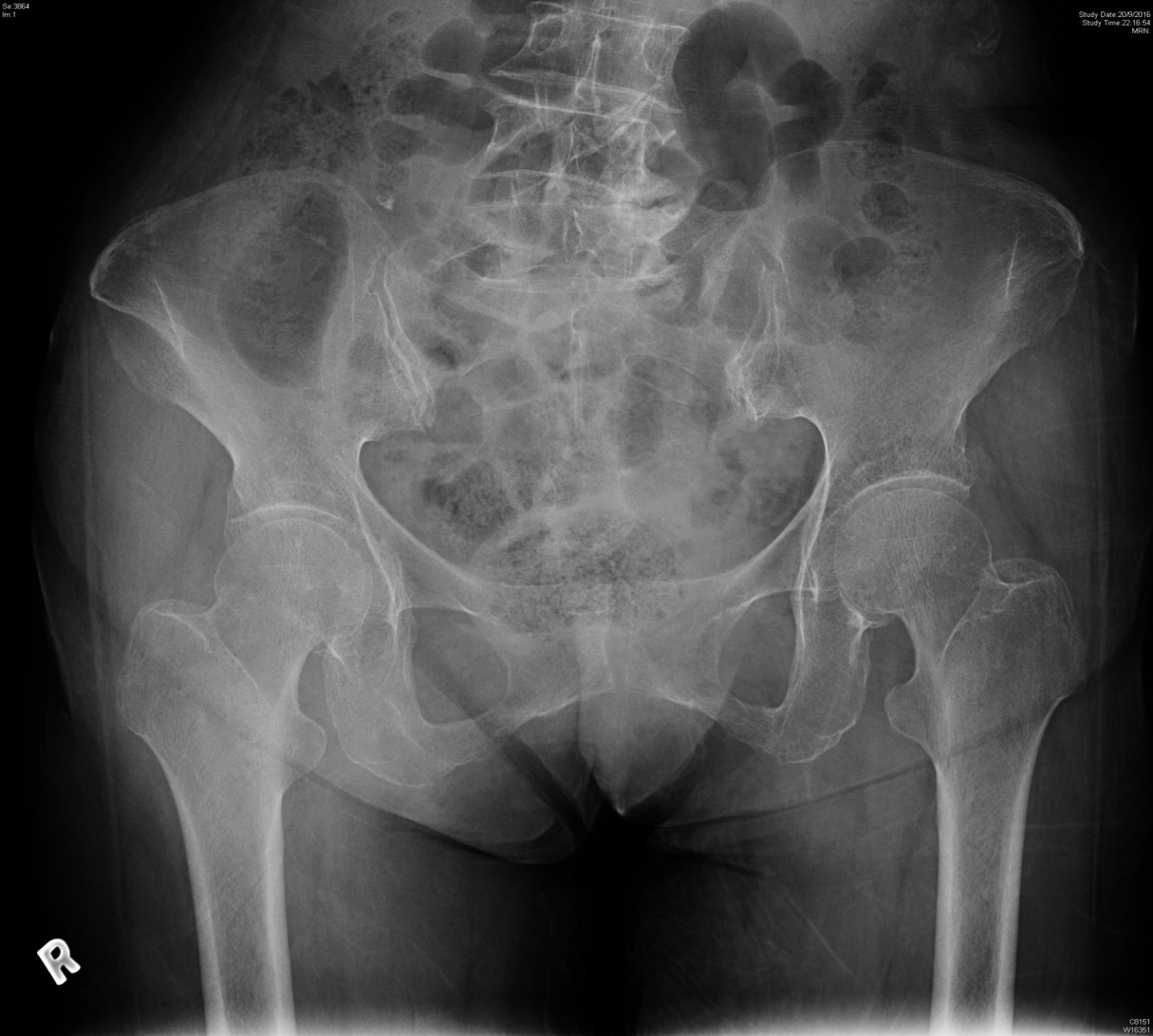 Patient C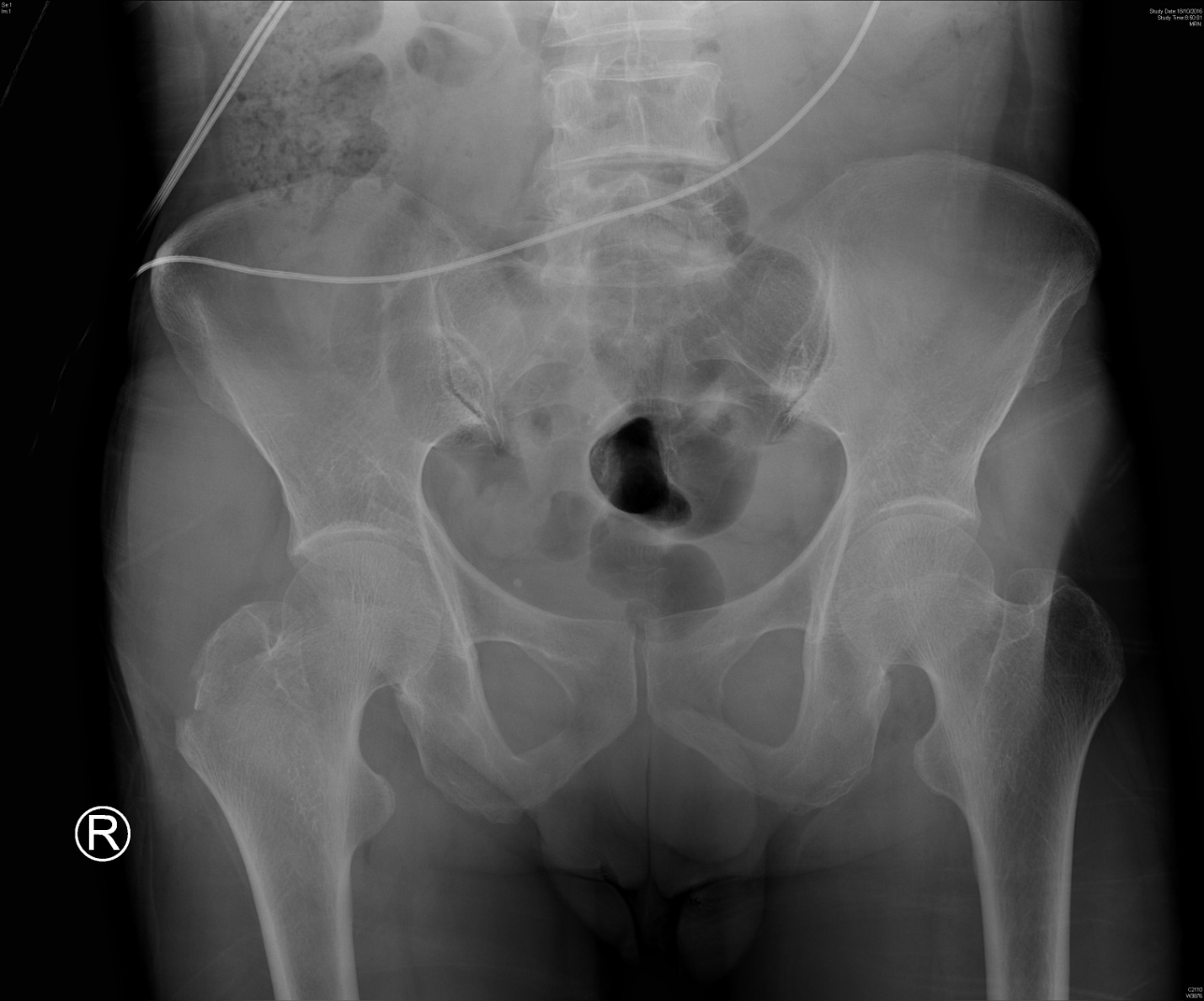 Patient D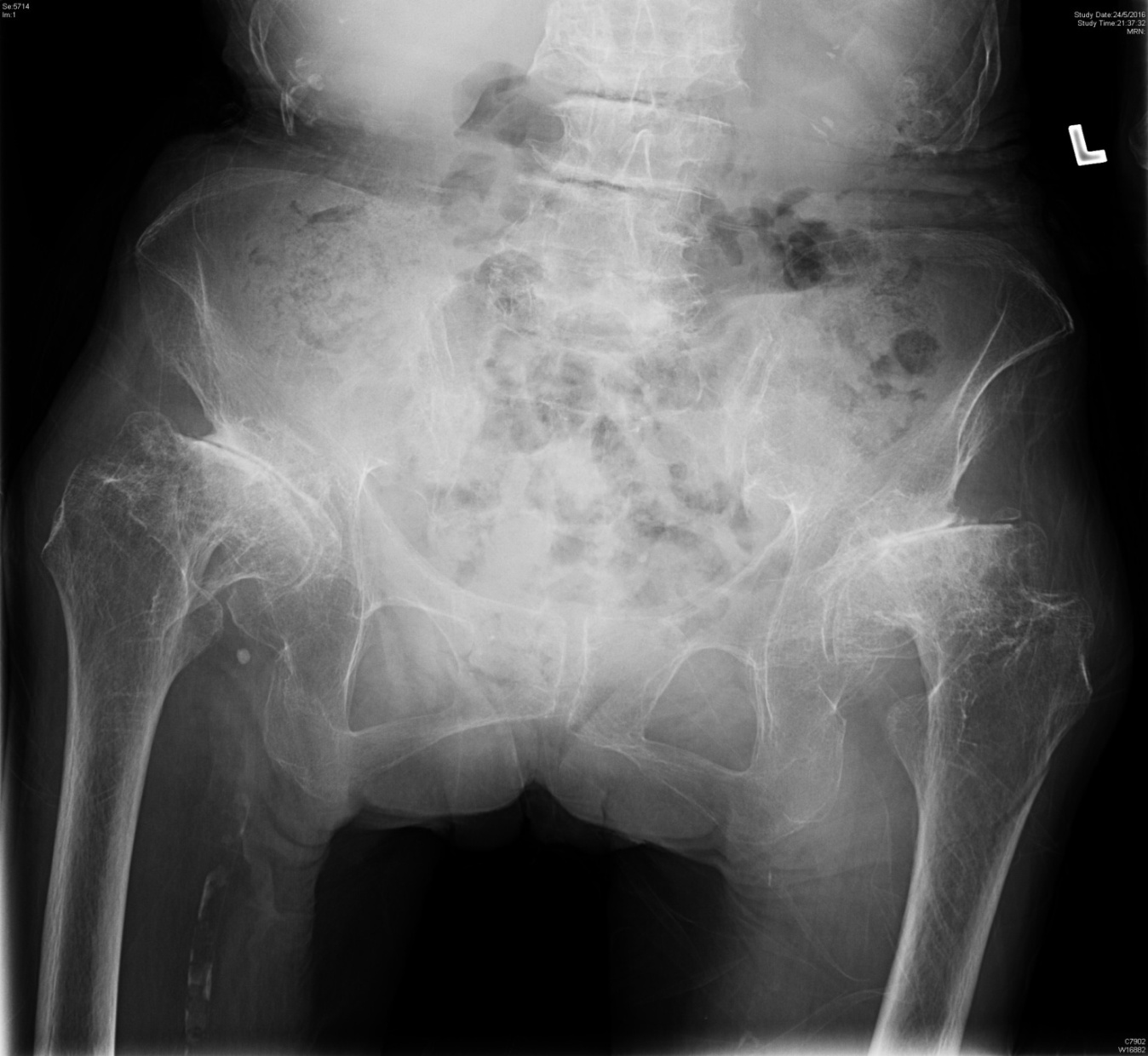 Please point out the fracture site on each X ray.   4 pointsWhat is the alternative method of pain relief apart from systemic analgesic? 1 point For fracture neck of femur, what is the most worried (orthopedic) complication?  1 pointWhat are the operative treatment options for displaced fracture femoral neck in young patients and geriatric patients respectively? 2pointsQuestion 5A 20-year-old lady traveled to Kenya for 10 days, returned since one week ago, presented to A&E with fever and headache for 3 days. There was also vomiting and diarrhea. GCS 15, BP 130/80mmHg, pulse 115bpm. Temp 41.3C.Name four differential diagnoses in relation to the travel history? 5 pointsScreen for malaria was performed.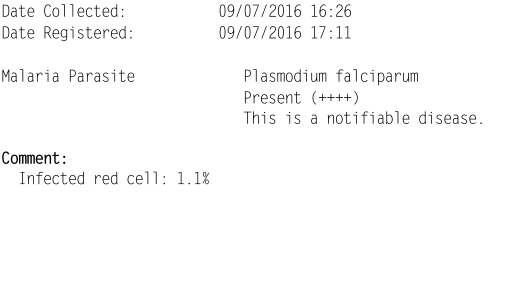 How do you interpret the parasite count?  It is low or high parasite densities?  1 pointWhat are the principles of management of malaria in ED?  4 points What are the effect of malaria on mother and fetus?  2 pointsWhat are the drugs of choice for malaria (mainly P. falciparum) in pregnancy? 2 points